As Future Business Leaders, we understand that learning to serve our community is a valuable life trait; therefore, we pledge to make a difference in the lives of others by performing random acts of kindness and providing resources for our community to prove that indeed service is the heart of the matter. We Promise to Help Others by:H-elp the Community byE-asing the Burden of OthersA-ppreciating the Differences Among CitizensR-elating Compassion Through Acts of KindnessT-aking Responsibility for my actionsName                                                                            Signature                                                                          .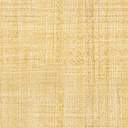 